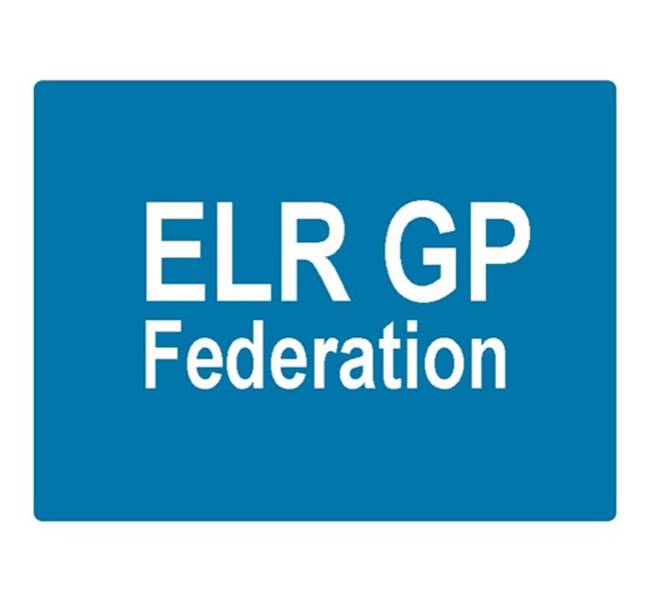 Board meeting 7pm 21st March 2019 @ Syston Medical CentreAGENDAPaperApologiesReview of Minutes of the Meeting held on 21st February 2019AMatters arisingReport from the COOPCNsBDiagnostic HubCLocalities updateFinancial updateFY18/19 forecastForward cash flowVATPaper To be tabledBoard issuesRemoving shareholders - SevernCommunications updateConflicts of Interest register AOBDate & venue of next meeting